                                                   Základná škola s materskou školou P.V. Rovnianka  Dolný Hričov 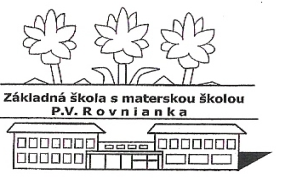                                                                           Školská 248,   013 41 Dolný Hričov                                                                Telefón :  +421/415572133     E-mail: zsdhricov@azet.sk     Internet:  www.zsdhricov.sk                                 Plán podujatí na mesiac OKTÓBER 2023                                                                                                                                                                                          Zodpovední pedagógoviaĎalšie podujatia                       DIVADELNÉ PREDSTAVENIE                     Mgr.  Greschnerová                       NOC V ŠKOLE							     Mgr. Cigániková			       ČISTÍME PRÍRODU						     Mgr. Cigániková				    ZAHÁJENIE ZÁUJMOVEJ ČINNOSTI	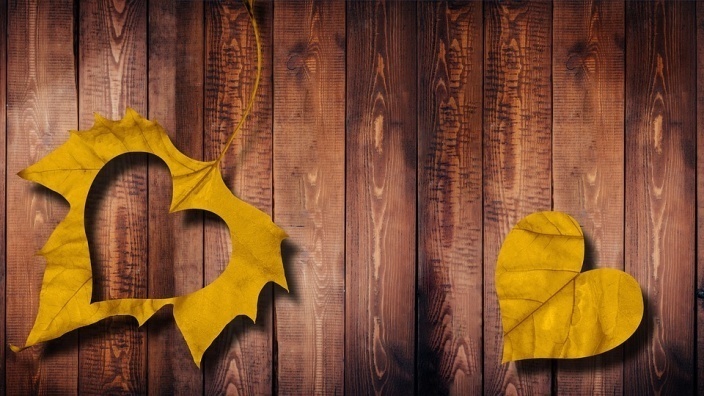 3. EXKURZIA BYTČA                                Mgr. Barčíková, Mgr. Rečková4.                         BURZA HRAČIEKMgr.  Bezáková4.Výtvarná súťaž - SVETOVÝ DEŇ ZVIERAT     p. Vološčuková,  p. Hrušková, Mgr. Štolfová6.Celoslovenské testovanie POHYBOVÝCHPREDPOKLADOV žiakov 1. a 3. ročníkaMgr.  Bezáková9.-13.TÝŽDEŇ ZDRAVEJ VÝŽIVYMgr.  Greschnerová 12.BEZPEČNOSŤ NA CESTÁCHMgr.  Bezáková12.OLYMPIÁDA zo slovenského jazyka a literatúry – školské koloMgr. Kršková19.HRIČOVSKÝ SPARŤANMgr. Sládeková, Mgr. Klieštik27.23.-27.         HELLOWEEN - NOC V ŠKOLEHALLOWEEN                                                                  Mgr. SládekováMgr.  Bezáková,  Mgr. Cvachová       Mgr .Kočnerová, Mgr. Klieštik,                      ŠARKANIÁDA                     Návšteva ŽILINSKÉHO ÚTULKU                                                  p. Vološčuková, p. Hrušková,  Mgr.  StolfováMgr.  Bezáková                     MESIAC ÚCTY K STARŠÍM pp. Vološčuková, p. Hrušková,  Mgr.  Stolfová       Mgr. Cigániková